SAMPLE(Detailed Itemization of Project Costs)CITY OF YOURTOWN
2024 WATER TOWER PROJECT
DETAILED ESTIMATE OF PROBABLE COSTS
(CITY OF YOURTOWN, YOURVILLE COUNTY, WISCONSIN)ASSUMPTIONS:500 GALLON SPHEROID ELEVATED STORAGE TANKLOCATED IN SW QUADRANT OF INTERSECTION OF MAIN STREET AND WISCONSIN DRIVE (SITE 1)CONNECT T0 10” WATERMAIN ON MAIN STREETEXTEND STORM SEWER FOR OVERFLOW DRAINGRAVEL DRIVEWAY WITH CONCREATE APRON AT WISCONSIN DRIVEMODERATE FOUNDATION REQUIRED (CONFIRM WITH GEOTECHNICAL EXPLORATION)NO SCADA, MIXER, SIREN, ANTENNA, INTERIOR CONDITIONED SHELTER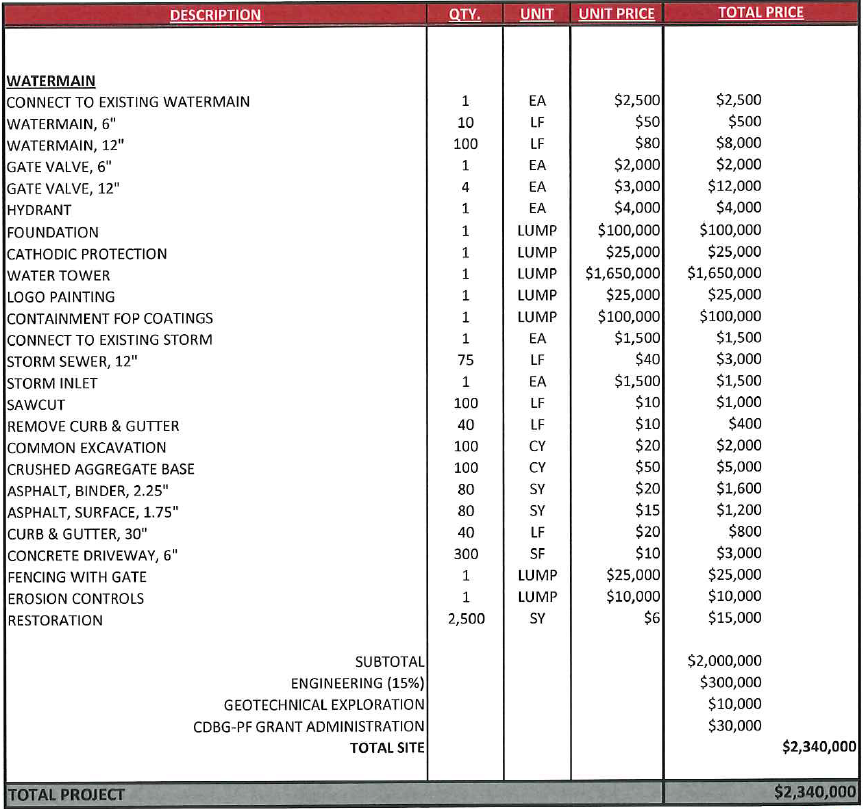 
ABC123 ENGINEERING COMPANY
03/31/2024